Boarding house buildingExported from METEOR(AIHW's Metadata Online Registry)© Australian Institute of Health and Welfare 2024This product, excluding the AIHW logo, Commonwealth Coat of Arms and any material owned by a third party or protected by a trademark, has been released under a Creative Commons BY 4.0 (CC BY 4.0) licence. Excluded material owned by third parties may include, for example, design and layout, images obtained under licence from third parties and signatures. We have made all reasonable efforts to identify and label material owned by third parties.You may distribute, remix and build on this website’s material but must attribute the AIHW as the copyright holder, in line with our attribution policy. The full terms and conditions of this licence are available at https://creativecommons.org/licenses/by/4.0/.Enquiries relating to copyright should be addressed to info@aihw.gov.au.Enquiries or comments on the METEOR metadata or download should be directed to the METEOR team at meteor@aihw.gov.au.Boarding house buildingIdentifying and definitional attributesIdentifying and definitional attributesMetadata item type:Glossary ItemMETEOR identifier:327408Registration status:Community Services (retired), Standard 19/09/2013Housing assistance, Standard 01/03/2005Definition:A separate building (also referred to as a rooming or lodging house) containing multiple boarding/rooming/lodging house bedrooms and/or boarding house units.Context:The identification of boarding house buildings from individual boarding house rooms or units is important in calculating the operational costs for this type of dwelling.Collection and usage attributesCollection and usage attributesGuide for use:In Victoria, the term 'rooming house' is used and the term 'boarding house' is used to distinguish cases where meals are also provided.
Section 5A of the Social Security Act 1991 states that:5A(5A) A person's accommodation is exempt accommodation (i.e. they are eligible for Commonwealth Rent Assistance (CRA) at the full single rate) if it is in premises that are, in the Secretary's opinion, a boarding house, guest house, hostel, private hotel, rooming house, lodging house or similar premises.5A(5B) In forming an opinion about a person's accommodation for the purpose of subsection (5A), the Secretary is to have regard to the characteristics of the accommodation including, in particular, whether or not the following are characteristics of the accommodation:(a) the premises are known as a boarding house, guest house, hostel, hotel, private hotel, rooming house, lodging house or similar premises;(b) a manager or administrator (other than a real estate agent) is retained to manage the premises or administer the accommodation on a daily or other frequent regular basis;(c) staff are retained by the proprietor or manager of the premises to work in the premises on a daily or other frequent regular basis;(d) the residents lack control over the day-to-day management of the premises;(e) there are house rules, imposed by the proprietor or manager, that result in residents having rights that are more limited than those normally enjoyed by a lessee of private residential accommodation (for example, rules limiting the hours of residents' access to their accommodation or limiting residents' access to cooking facilities in the premises);(f) the person does not have obligations to pay for his or her costs of gas, water or electricity separately from the cost of the accommodation;(g) the accommodation is not private residential accommodation, having regard to:the number and nature of bedrooms in the premises; orthe number of people who are not related to one another living at the premises; orthe number and nature of bathrooms in the premises;(h) the person's accommodation has not been offered to the person on a leasehold basis;(i) there is no requirement that the person pay a bond as security for either the payment of rent or the cost of any damage caused by the person, or for both;(j) the person's accommodation is available on a daily or other short-term basis.5A(5C) Each of the characteristics set out in subsection 5(B) points towards the accommodation in question being exempt accommodation (i.e. the person is eligible for CRA at the full single rate)Source and reference attributesSource and reference attributesSubmitting organisation:New South Wales Department of HousingAustralian Institute of Health and WelfareOrigin:CSHA Community housing data collection manual 2001-02.Relational attributesRelational attributesRelated metadata references:Is re-engineered from  Boarding house building, version 1, DEC, NHADD, NHDAMG,  Superseded 01/03/2005.pdf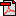  (16.3 KB)       No registration statusMetadata items which use this glossary item:Boarding house accommodation type       Housing assistance, Standard 30/08/2017
Boarding house room       Community Services (retired), Standard 19/09/2013       Housing assistance, Standard 01/03/2005
Boarding house unit       Community Services (retired), Standard 19/09/2013       Housing assistance, Standard 01/03/2005
Boarding house unit indicator       Housing assistance, Superseded 30/08/2017
Community Housing DSS 2018-       Housing assistance, Standard 10/05/2019
Dwelling       Community Services (retired), Standard 01/03/2005       Housing assistance, Superseded 30/08/2017
Dwelling       Housing assistance, Standard 30/08/2017
Dwelling—boarding house accommodation type       Housing assistance, Standard 30/08/2017
Dwelling—boarding house accommodation type, code N       Housing assistance, Standard 30/08/2017
Dwelling—boarding house unit indicator        Housing assistance, Standard 01/05/2013
Dwelling—boarding house unit indicator, yes/no code N       Housing assistance, Superseded 01/05/2013
Dwelling—boarding house unit indicator, yes/no code N       Housing assistance, Standard 01/05/2013
Dwelling—number of bedrooms, total N[NN]       Housing assistance, Superseded 10/02/2006
Dwelling—number of bedrooms, total N[NN]       Community Services (retired), Standard 19/09/2013       Housing assistance, Superseded 30/08/2017
Dwelling—number of bedrooms, total N[NN]       Housing assistance, Standard 30/08/2017
Dwelling—number of bedrooms, total N[NN]       Housing assistance, Superseded 01/05/2013
Indigenous community housing DSS 2013-18       Housing assistance, Standard 30/08/2017
Indigenous Community Housing DSS 2018-       Housing assistance, Standard 10/05/2019
Mainstream community housing DSS 2013-18       Housing assistance, Superseded 10/05/2019
Public Housing and State Owned and Managed Indigenous housing (PH & SOMIH) DSS 2018-       Housing assistance, Standard 10/05/2019
Service provider organisation—number of boarding house buildings, total number N[NNN]       Housing assistance, Superseded 01/05/2013
Service provider organisation—number of boarding house buildings, total number N[NNN]       Housing assistance, Standard 01/05/2013
State owned and managed Indigenous housing (SOMIH) DSS 2013-14       Housing assistance, Superseded 30/08/2017
State owned and managed Indigenous housing (SOMIH) DSS 2014-17       Housing assistance, Standard 30/08/2017
State owned and managed Indigenous housing (SOMIH) DSS 2017-18       Housing assistance, Superseded 05/05/2019